NIDA Pharmacist Survey Screenshotshttps://www.surveymonkey.com/create/survey/preview?sm=T57qrJxB1LxwUkxsmn7qcTz0Gzm49gQbXiV8beeu1OI1zoBDO0XNuzjKUg18QgO_2FIQgzaXMXeC2p40544smf_2BQ_3D_3D    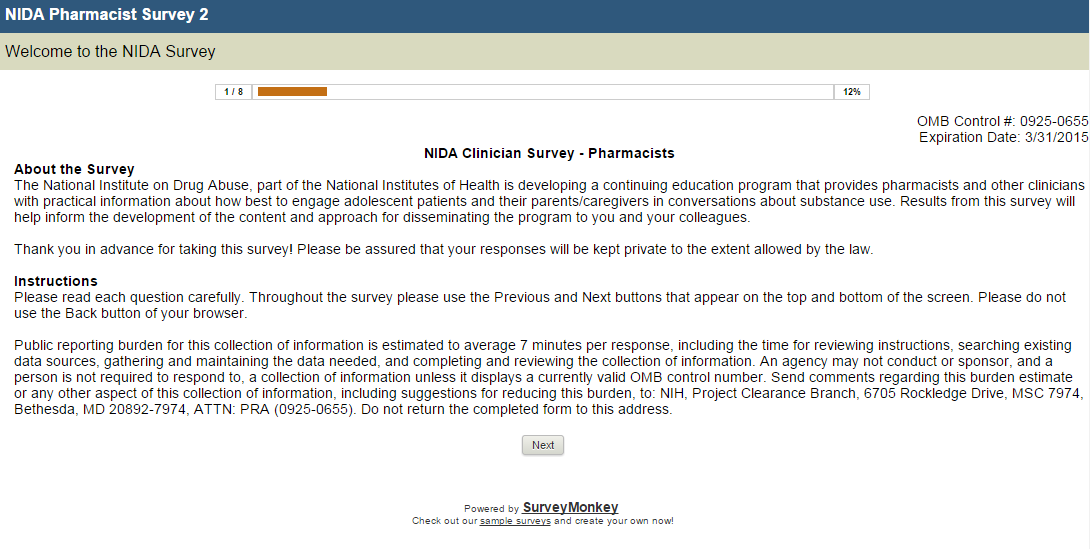 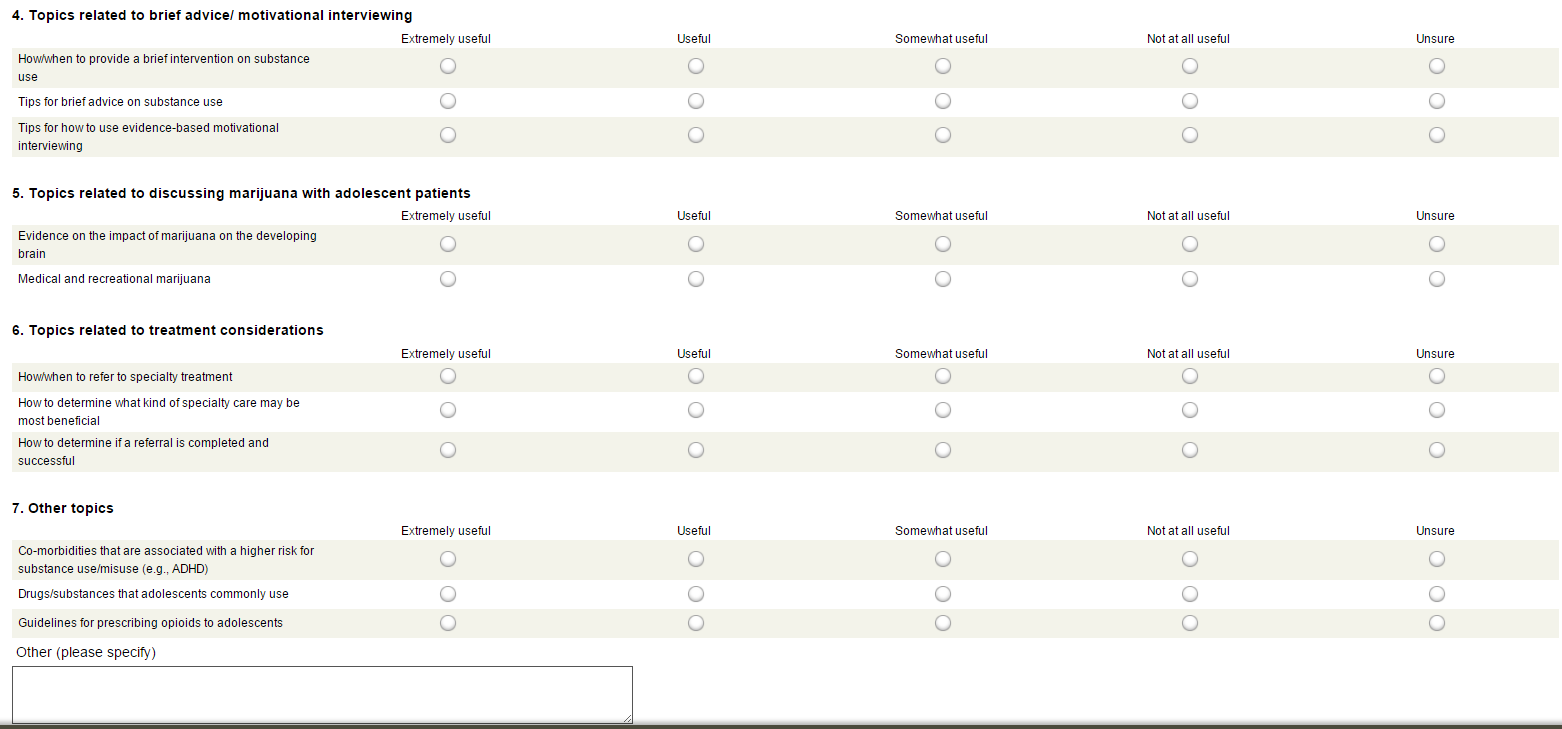 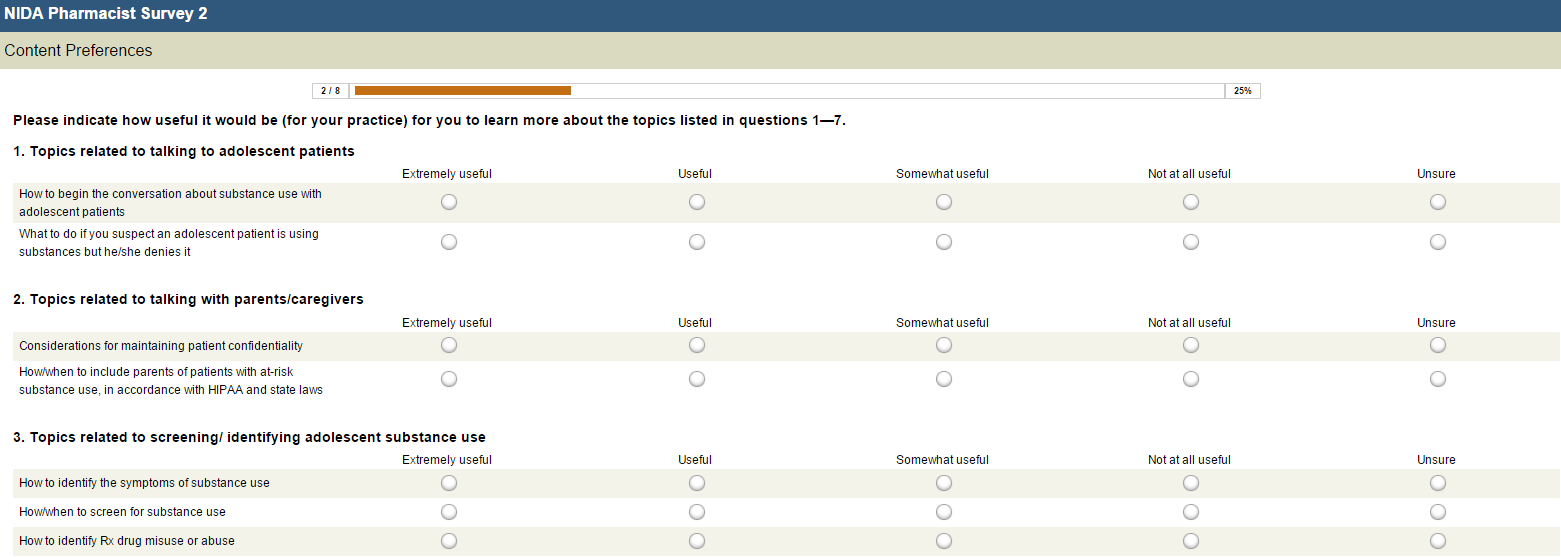 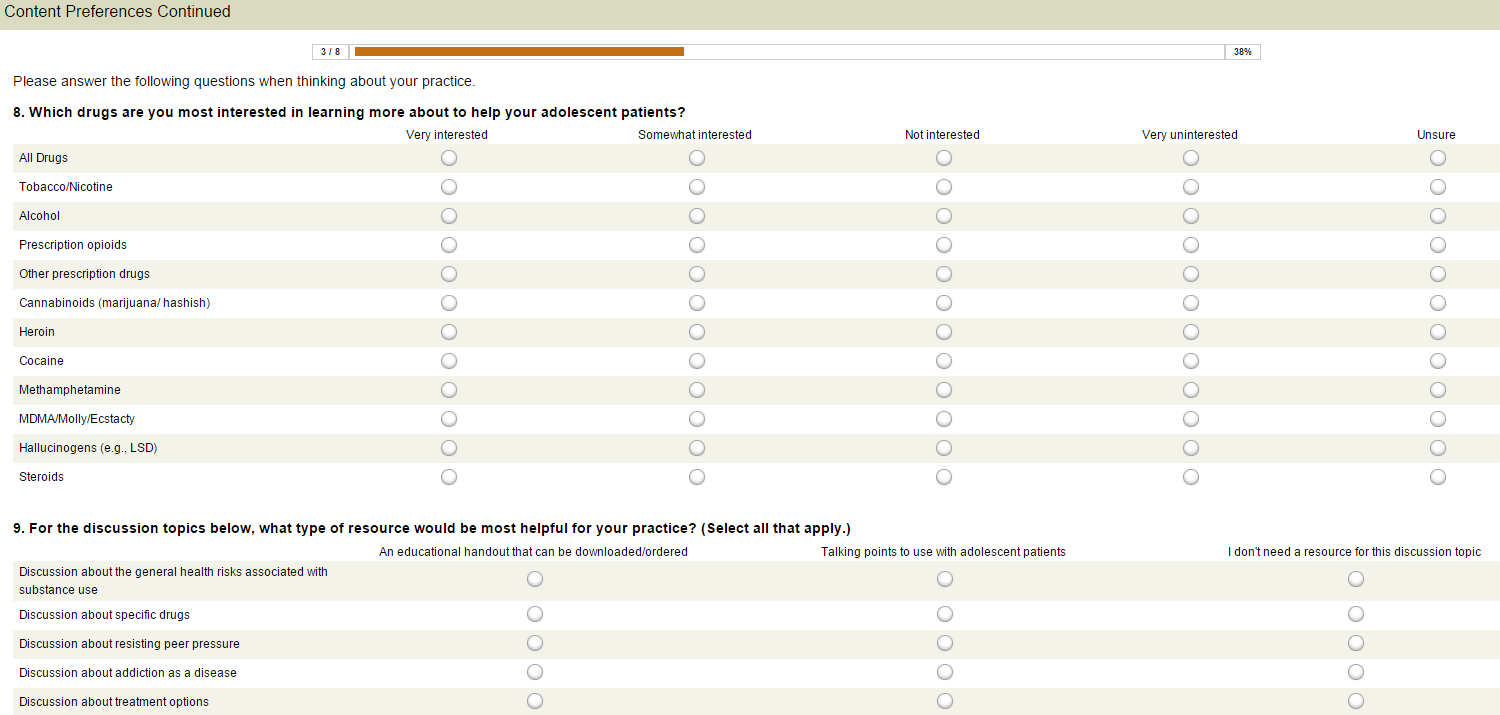 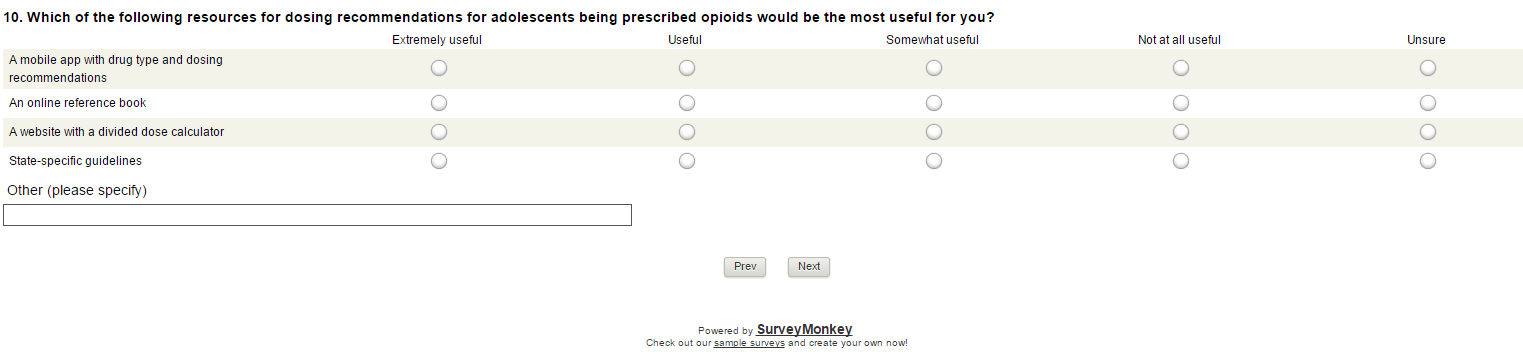 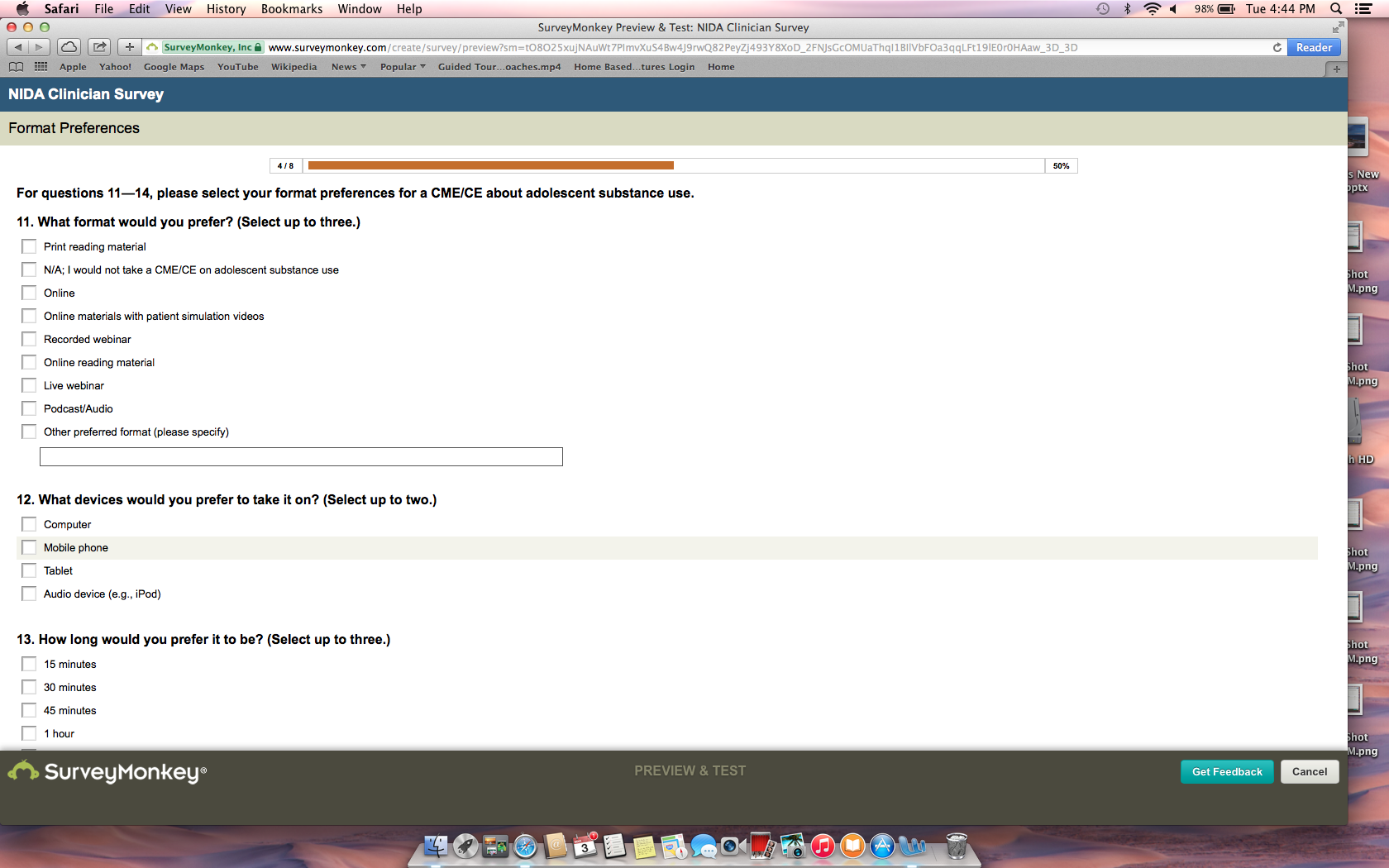 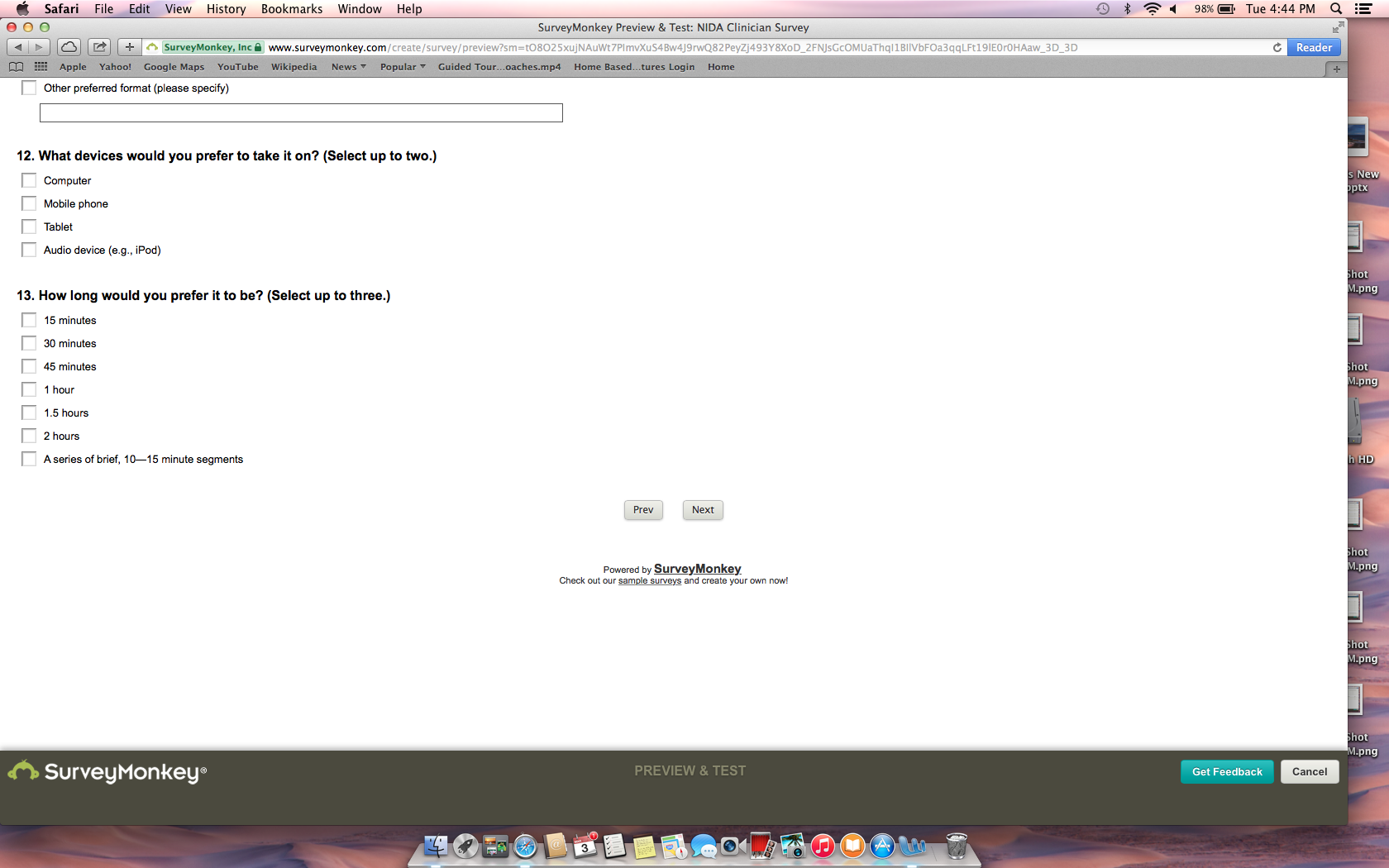 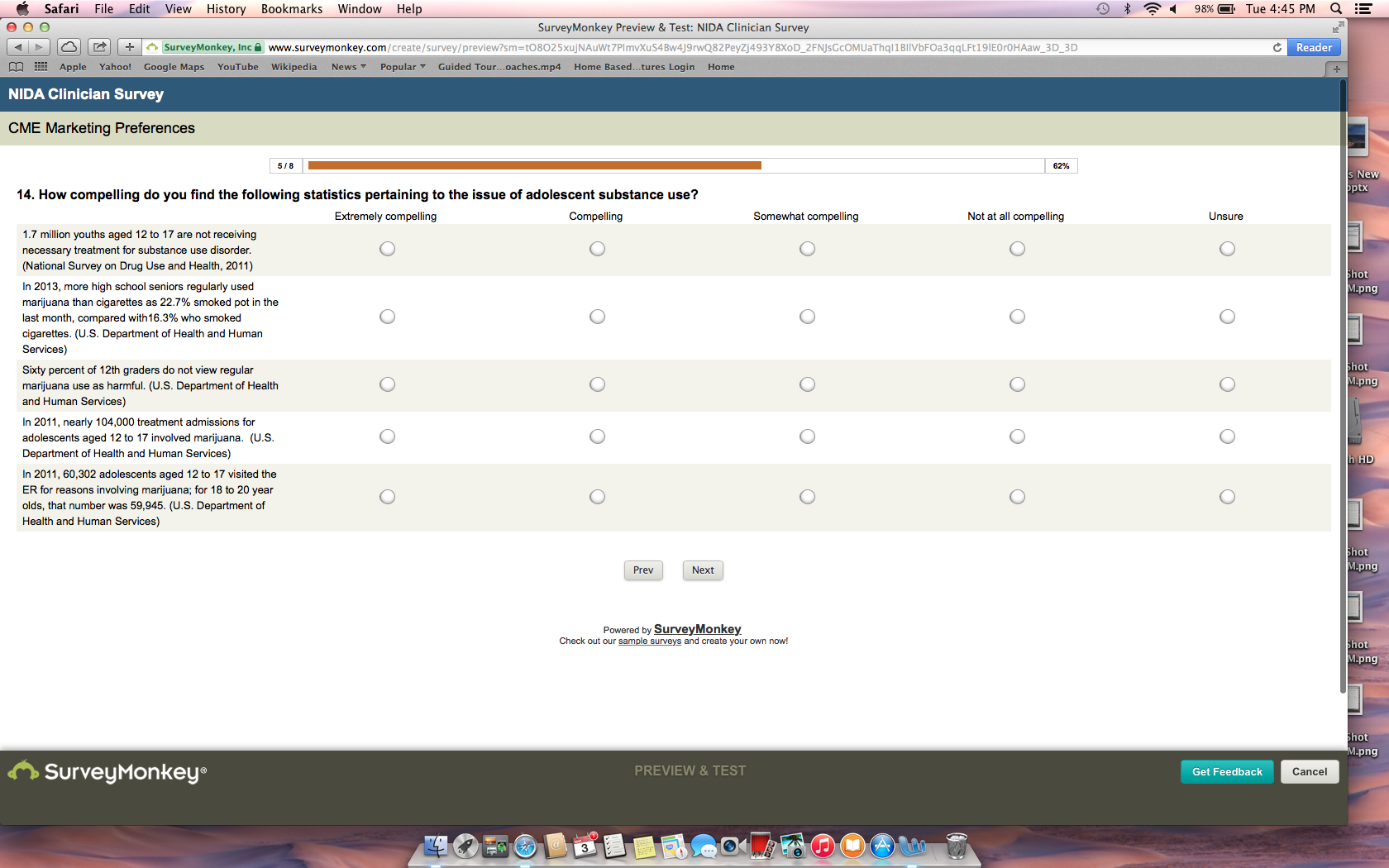 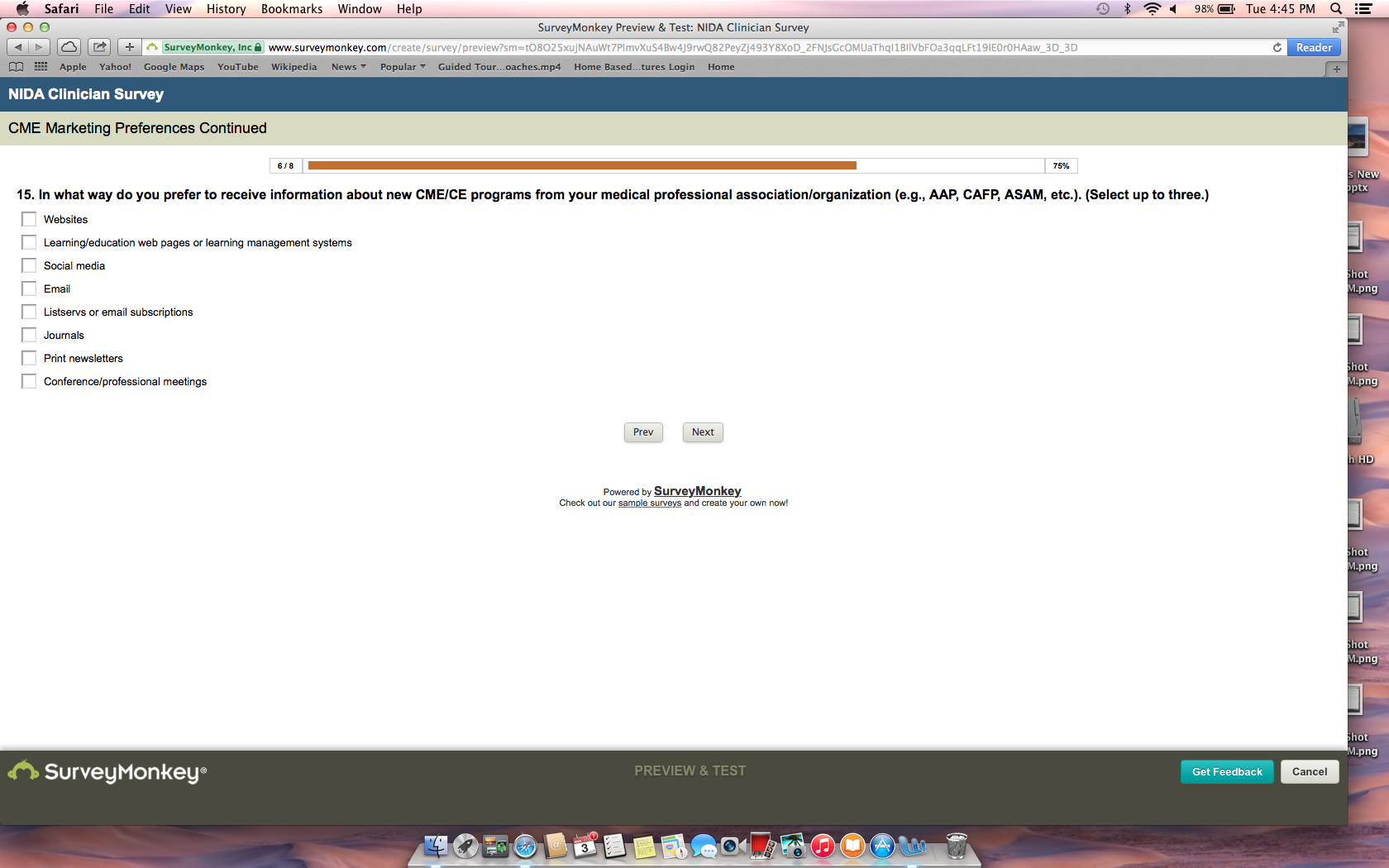 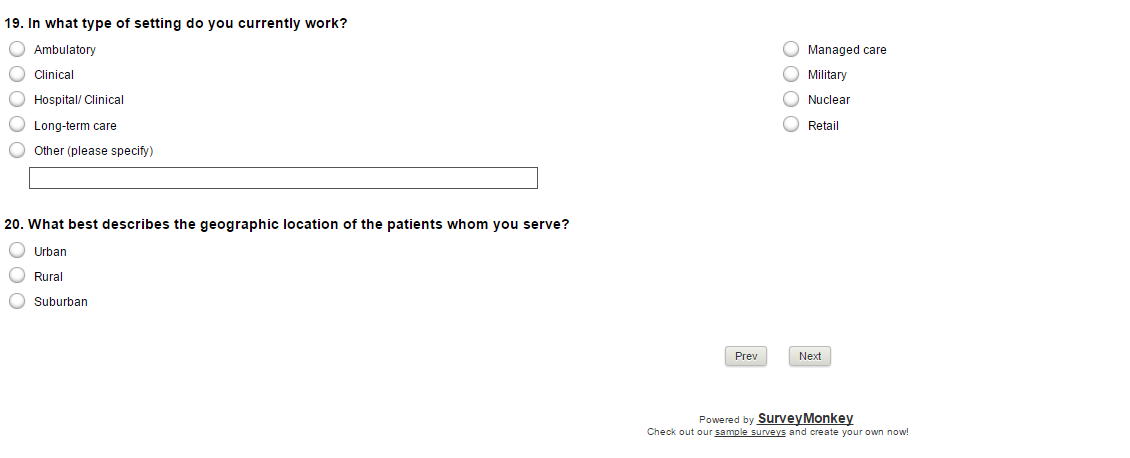 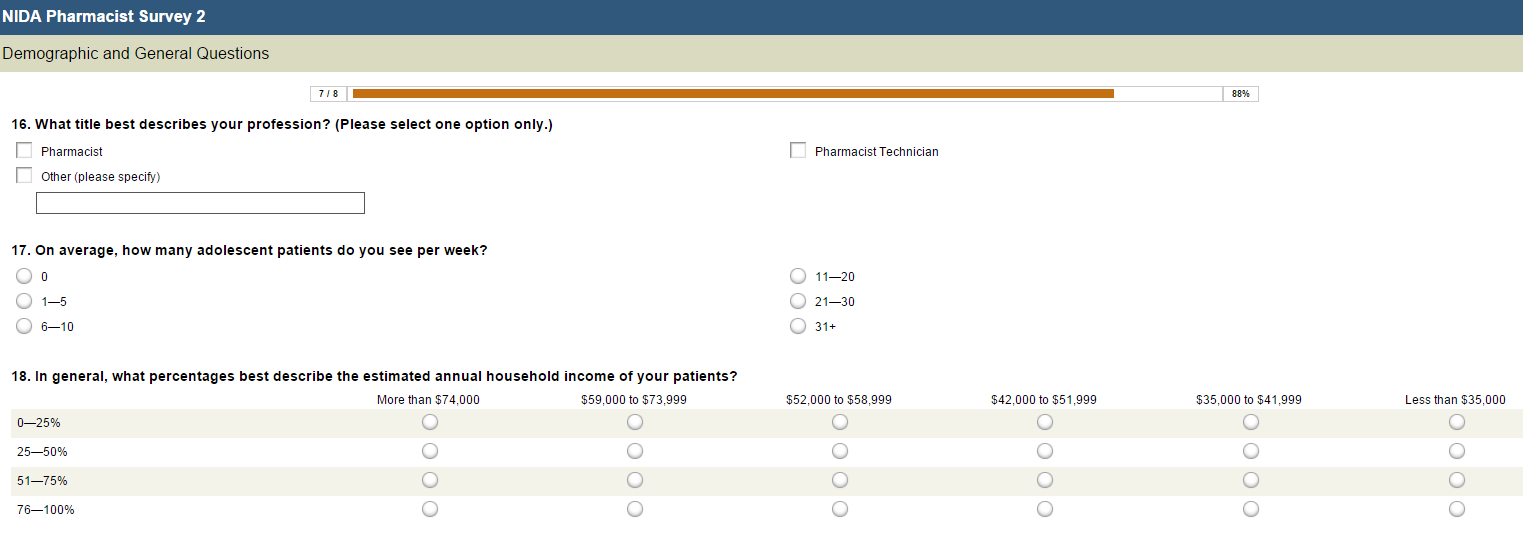 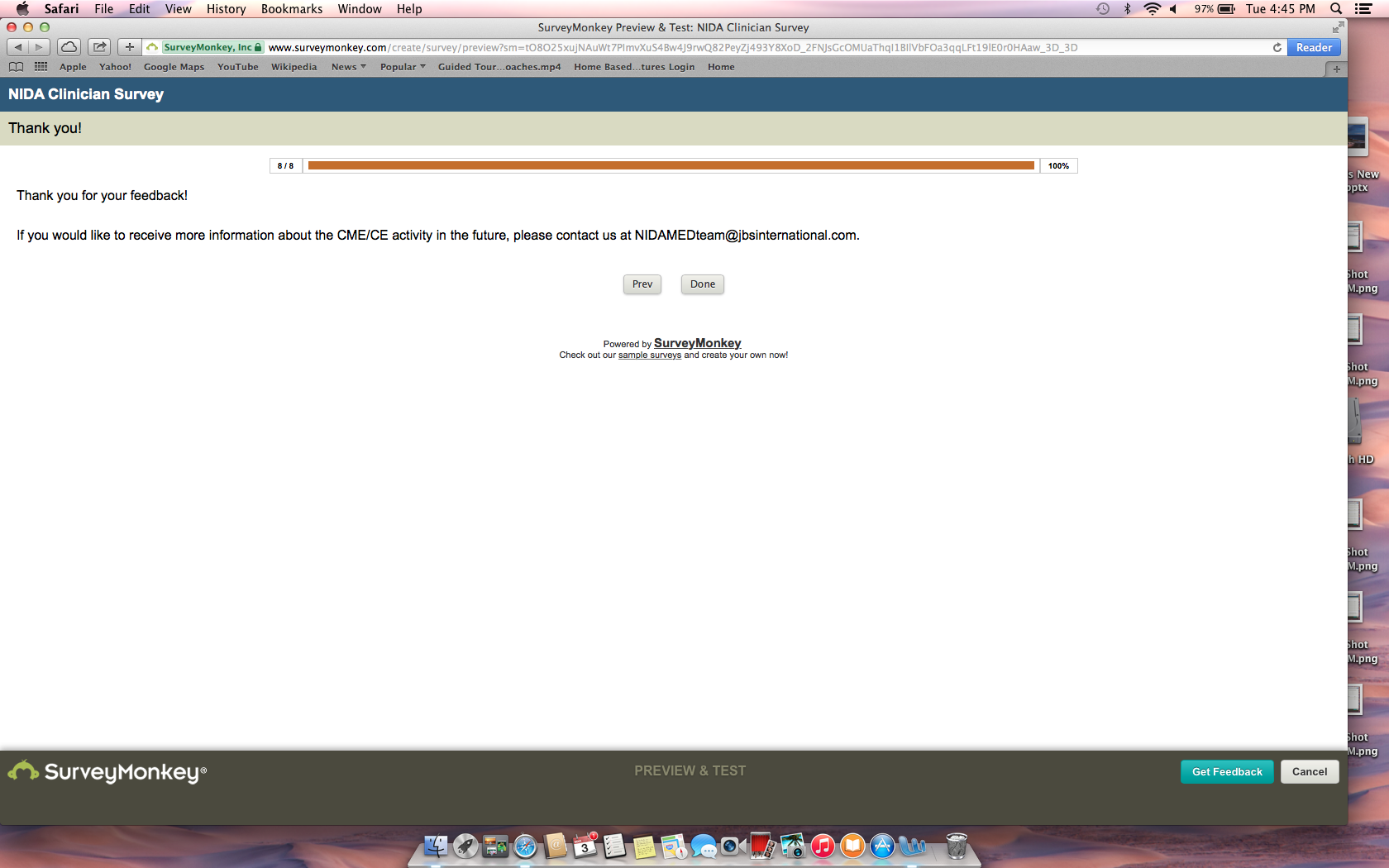 